ЗАТВЕРДЖЕНОДодаток 1до рішення виконавчого комітету Литовезької сільської ради                                                                            від 28.01.2021 р.№ 16                                                                      ЗАТВЕРДЖЕНО                                                           Додаток 2                                                                                   до рішення виконавчого                                                                                 комітету   Литовезької                                                                  сільської ради                                                                                                                                                                                                                                                                                                 від 28.01.2021 р.№ 16ТЕХНОЛОГІЧНА КАРТКАадміністративної послугиВидача довідки про склад сім’ї або зареєстрованих у житловому приміщенні/будинку осіб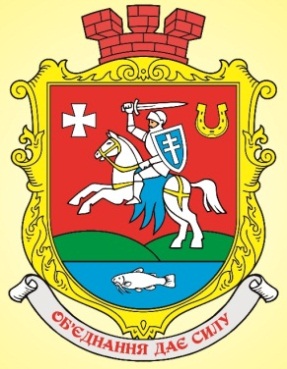 ЛИТОВЕЗЬКА СІЛЬСЬКА РАДАЛИТОВЕЗЬКА СІЛЬСЬКА РАДАІнформаційна картаВидача довідки про склад сім’ї або зареєстрованих у житловому приміщенні/будинку осіб00201 ІК-621.1.Інформація про  ЦНАП   (місце подання документів та отримання результату послуги)Інформація про  ЦНАП   (місце подання документів та отримання результату послуги)Центр надання адміністративних послуг у виконавчому комітеті Литовезької сільської ради45325, Волинська область, Іваничівський район, с. Литовеж, вул. Володимира Якобчука, 11Понеділок, вівторок, середа: 09.00 -16.30Четвер: 09.00 – 20.00П’ятниця: 09.00- 15.30(03372)95-3-31lytov-rada@ukr.netНормативні акти, якими регламентується надання адміністративної послугиНормативні акти, якими регламентується надання адміністративної послугиНормативні акти, якими регламентується надання адміністративної послугиНормативні акти, якими регламентується надання адміністративної послугиНормативні акти, якими регламентується надання адміністративної послуги2Закони УкраїниЗакони України«Про адміністративні послуги»,  «Про місцеве самоврядування в Україні», «Про державну соціальну допомогу малозабезпеченим сім’ям», «Про звернення громадян», «Про державну допомогу сім’ям з дітьми»«Про адміністративні послуги»,  «Про місцеве самоврядування в Україні», «Про державну соціальну допомогу малозабезпеченим сім’ям», «Про звернення громадян», «Про державну допомогу сім’ям з дітьми»3Акти Кабінету Міністрів УкраїниАкти Кабінету Міністрів УкраїниПостанова КМУ від 21.10.1995 № 848 «Положеня про порядок призначення та надання населенню субсидій для відшкодування витрат на оплату житловокомунальних послуг, придбання скрапленого газу,  твердого та рідкого пічного побутового палива» Постанова КМУ від 21.10.1995 № 848 «Положеня про порядок призначення та надання населенню субсидій для відшкодування витрат на оплату житловокомунальних послуг, придбання скрапленого газу,  твердого та рідкого пічного побутового палива» 4Акти центральних органів виконавчої владиАкти центральних органів виконавчої владиНаказ Міністерства праці та соціальної політики України     від   22.07.03   №   204   «Про затвердження форми Декларації про доходи та майновий стан осіб, які звернулися за призначенням усіх видів соціальної допомоги,   та довідки про склад сім’ї або зареєстрованих у будинку осіб»Наказ Міністерства праці та соціальної політики України     від   22.07.03   №   204   «Про затвердження форми Декларації про доходи та майновий стан осіб, які звернулися за призначенням усіх видів соціальної допомоги,   та довідки про склад сім’ї або зареєстрованих у будинку осіб»Умови отримання адміністративної послугиУмови отримання адміністративної послугиУмови отримання адміністративної послугиУмови отримання адміністративної послугиУмови отримання адміністративної послуги5Підстава для отримання адміністративної послугиПідстава для отримання адміністративної послугиЗвернення особиЗвернення особи6Вичерпний перелік документів, необхідних для отримання адміністративної послугиВичерпний перелік документів, необхідних для отримання адміністративної послуги 1. Заява встановленого зразка.2. Документ про право власності на житло, домоволодіння – для приватного, приватизованого житла.3. Будинкова книга (за наявності).4. Паспорти зареєстрованих у житловому приміщенні/будинку осіб.5. Свідоцтва про народження зареєстрованих у житловому приміщенні/будинку дітей.6. Свідоцтво про шлюб або про розірвання шлюбу (в разі відсутності відповідних записів в документі, що посвідчує особу).7. Квитанція про оплату житлово-комунальних послуг за останній місяць, де зазначено кількість проживаючих у житловому приміщенні осіб.Оригінали документів після сканування адміністратором ЦНАП повертаються заявнику (крім будинкової книги та квитанції про оплату житлово-комунальних послуг). 1. Заява встановленого зразка.2. Документ про право власності на житло, домоволодіння – для приватного, приватизованого житла.3. Будинкова книга (за наявності).4. Паспорти зареєстрованих у житловому приміщенні/будинку осіб.5. Свідоцтва про народження зареєстрованих у житловому приміщенні/будинку дітей.6. Свідоцтво про шлюб або про розірвання шлюбу (в разі відсутності відповідних записів в документі, що посвідчує особу).7. Квитанція про оплату житлово-комунальних послуг за останній місяць, де зазначено кількість проживаючих у житловому приміщенні осіб.Оригінали документів після сканування адміністратором ЦНАП повертаються заявнику (крім будинкової книги та квитанції про оплату житлово-комунальних послуг).7Спосіб подання документів, необхідних для отримання адміністративної послугиСпосіб подання документів, необхідних для отримання адміністративної послугиДокументи подаються  особисто або через уповноважену особу при пред’явленні документу, що посвідчує особу.  Документи подаються  особисто або через уповноважену особу при пред’явленні документу, що посвідчує особу.  8Платність (безоплатність) надання адміністративної послугиПлатність (безоплатність) надання адміністративної послугиАдміністративна послуга є безоплатною.Адміністративна послуга є безоплатною.9Нормативно-правові акти, на підставі яких стягується платаНормативно-правові акти, на підставі яких стягується плата1. Закон України «Про місцеве самоврядування в Україні».2. Закон України «Про свободу пересування та вільний вибір місця проживання в Україні».3. Закон України «Про адміністративні послуги».4. Закон України «Про державну допомогу сім’ям з дітьми».5. Закон України «Про державну соціальну допомогу малозабезпеченим сім’ям».6. Постанова Кабінету Міністрів України від 02.03.2016 №207 «Про затвердження Правил реєстрації місця проживання та Порядку передачі органами реєстрації інформації до Єдиного державного демографічного реєстру».7.Наказ Міністерства праці та соціальної політики України від 22.07.2003 №204 «Про затвердження форми Декларації про доходи та майновий стан осіб, які звернулися за призначенням усіх видів соціальної допомоги та довідки про склад сім’ї або зареєстрованих у житловому приміщенні/будинку осіб».1. Закон України «Про місцеве самоврядування в Україні».2. Закон України «Про свободу пересування та вільний вибір місця проживання в Україні».3. Закон України «Про адміністративні послуги».4. Закон України «Про державну допомогу сім’ям з дітьми».5. Закон України «Про державну соціальну допомогу малозабезпеченим сім’ям».6. Постанова Кабінету Міністрів України від 02.03.2016 №207 «Про затвердження Правил реєстрації місця проживання та Порядку передачі органами реєстрації інформації до Єдиного державного демографічного реєстру».7.Наказ Міністерства праці та соціальної політики України від 22.07.2003 №204 «Про затвердження форми Декларації про доходи та майновий стан осіб, які звернулися за призначенням усіх видів соціальної допомоги та довідки про склад сім’ї або зареєстрованих у житловому приміщенні/будинку осіб».10Строк надання адміністративної послугиСтрок надання адміністративної послугиУ день звернення.У день звернення.11Перелік підстав для відмови у наданні адміністративної послугиПерелік підстав для відмови у наданні адміністративної послуги1.Особа не подала документів або інформації, необхідних для реєстрації/зняття з реєстрації місця проживання;   2.Подані документи є недійсними або у них міститься недостовірна інформація;   3.Для реєстрації/зняття з реєстрації звернулась особа, яка не досягла 14-річного віку. Рішення про відмову в реєстрації/знятті з реєстрації місця проживання приймається в день звернення особи або її представника шляхом зазначення у заяві про реєстрацію/зняття з реєстрації місця проживання підстав відмови. Зазначена заява повертається особі або її представнику.1.Особа не подала документів або інформації, необхідних для реєстрації/зняття з реєстрації місця проживання;   2.Подані документи є недійсними або у них міститься недостовірна інформація;   3.Для реєстрації/зняття з реєстрації звернулась особа, яка не досягла 14-річного віку. Рішення про відмову в реєстрації/знятті з реєстрації місця проживання приймається в день звернення особи або її представника шляхом зазначення у заяві про реєстрацію/зняття з реєстрації місця проживання підстав відмови. Зазначена заява повертається особі або її представнику.12Результат надання адміністративної послугиРезультат надання адміністративної послуги1. У разі підтвердження зазначеної в заяві інформації - довідка про склад сім’ї або зареєстрованих у житловому приміщенні/будинку  осіб.2. У разі встановлення недостовірності інформації про реєстрацію місця проживання осіб, зазначених у заяві – повернення заяви із внесеним записом про відмову у видачі довідки.1. У разі підтвердження зазначеної в заяві інформації - довідка про склад сім’ї або зареєстрованих у житловому приміщенні/будинку  осіб.2. У разі встановлення недостовірності інформації про реєстрацію місця проживання осіб, зазначених у заяві – повернення заяви із внесеним записом про відмову у видачі довідки.13Способи отримання відповіді (результату)Способи отримання відповіді (результату)Звернутися до центру надання адміністративних послуг.Звернутися до центру надання адміністративних послуг.№ п/пЕтапи послугиВідповідальна посадова особа і структурний підрозділСтруктурні підрозділи, відповідальні за етапиСтруктурні підрозділи, відповідальні за етапиСтрок виконанняетапів (днів)1234451.Прийняття вичерпного переліку документів необхідних дляотримання адміністративної послуги:Адміністратор центру надання адміністративних послугЦНАПЦНАПу деньзвернення2.Перевірка правильності заповненнязапиту та повноти поданихзаявником документівАдміністратор центру надання адміністративних послугЦНАПЦНАПу деньзвернення3.Повернення суб’єкту зверненняподаних ним документів, у разіякщо вони не відповідаютьустановленим вимогамАдміністратор центру надання адміністративних послугЦНАПЦНАПу деньзвернення4.Вивчення запиту на предмет йогозадоволення та оформлюєтьсядовідка про склад сім`їАдміністратор центру надання адміністративних послугЦНАПЦНАПу деньзвернення5.Видача довідки про склад сім`їАдміністратор центру надання адміністративних послугЦНАПЦНАПу деньзвернення Загальна кількість днів надання послуги Загальна кількість днів надання послуги Загальна кількість днів надання послуги Загальна кількість днів надання послуги Загальна кількість днів надання послугиу деньзверненняЗагальна кількість днів ( передбачена законодавством)Загальна кількість днів ( передбачена законодавством)Загальна кількість днів ( передбачена законодавством)Загальна кількість днів ( передбачена законодавством)1день1день